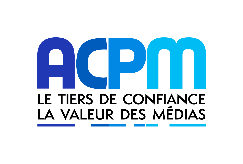 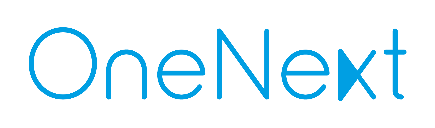 Bon de Souscription OneNext 2022Informations relatives au souscripteurSociété Souscriptrice (éditeur ou régie) :  Contact opérationnel : 					Email :  Contact facturation :    					Email : Nom du Signataire :   					Email : Fonction :   Adresse :   Téléphone :     Informations relatives aux titres / marquesSouscription aux études suivantes (cases cliquables)                     	 OneNext	 OneNext                 OneNext                    OneNext                 OneNext                                                                  Global       	   Influence	           Insight	            Access Titre :    Titre :      Titre :      Titre :      Titre :      *Souscription pour la période du 1er Janvier 2022 au 31 Décembre 2022.Livraison des données via :      	Medialand		Poppy			En directDate, cachet et signature Merci de retourner ce bon de commande par email à :  audience@acpm.frLe règlement d’application à l’étude OneNext (en pièce jointe) est à nous retourner signé également.